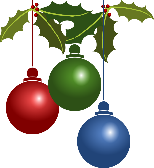 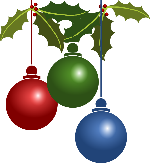 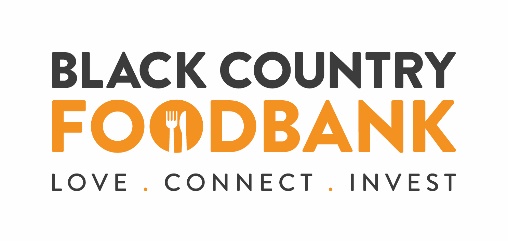 Reverse Advent CalendarThe idea is a simple one – for every day of Advent collect an item of food and, at the end of Advent, donate what you have collected to Black Country Foodbank.  If you wanted to do this throughout the month of November instead you could substitute some of the suggestions with specific Christmas items e.g. puddings, mince pies, selection boxes but nothing containing alcohol please.Day 1     Tinned meat (ham, corned beef, spam)Day 2    PastaDay 3     Tinned vegetablesDay 4    Long life milkDay 5    Jam/MarmaladeDay 6     RiceDay 7     Tinned fruit (in juice preferably)Day 8     Packets of mashed potato/tinned potatoesDay 9     Tinned rice pudding/custardDay 10   Small jars of coffeeDay 11   Breakfast cerealDay 12    Fruit Juice   Day 13  Hot chocolateDay 14  DeodorantDay 15  ShampooDay 16   Tinned ready meals (chilli/ meatballs/ curry)Day 17  Tinned fishDay 18  Jars of cooking sauceDay 19  Tinned vegetarian ready meals (curry /ratatouille/macaroni cheese)Day 20  ToothbrushesDay 21   ToothpasteDay 22  Jars of cooking sauceDay 23  GravyDay 24  Healthy snacks (small boxes or raisins/dried apricots)Day 25  Packets of sweet biscuitsThank you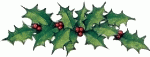 